Moses as a LeaderDraw three pictures of Moses being a good leader.I think Moses was a good leader because_______________________________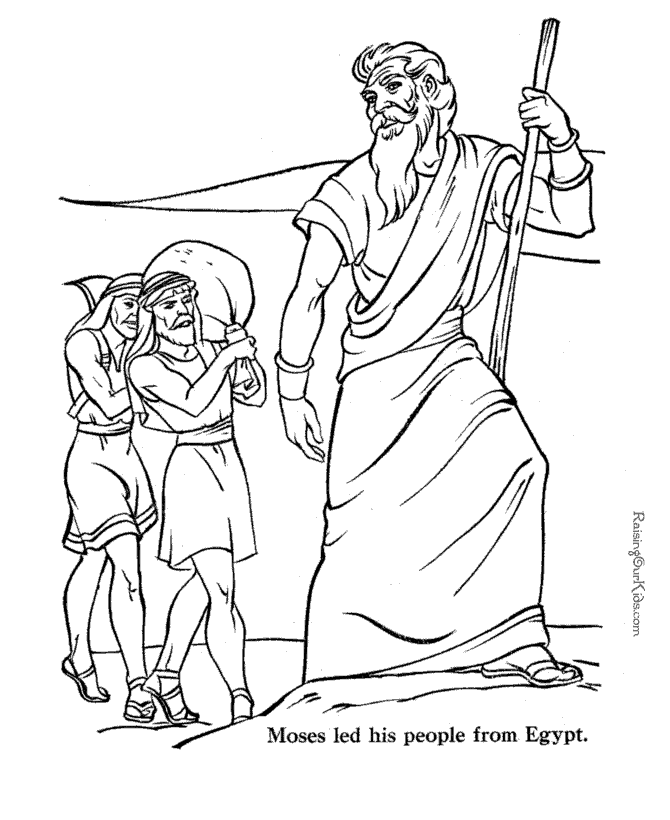 ____________________________________________________________________________________________________________________________________________________________________________________________________________